Player Registration Form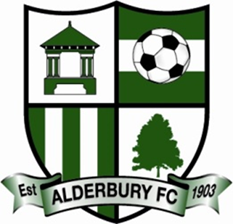 Alderbury FCEstablished 1903FA Charter Standard Community ClubAffiliated to Wiltshire FAMembers of the South Wilts Youth Football League,Testway Youth Football League,Hampshire Girls Youth Football League,Mid Wilts Youth Football LeaguePart A – Child detailsPart A – Child detailsPart A – Child detailsPart A – Child detailsFull name:Date of birth:Date of birth:Date of birth:Address (including postcode):Address (including postcode):Address (including postcode):Address (including postcode):Home email address:Home email address:Home email address:Home email address:Home telephone number:Parent/Guardian contact mobile phone number:Parent/Guardian contact mobile phone number:Parent/Guardian contact mobile phone number:Child’s NHS number:Doctor’s name and surgery address:Doctor’s name and surgery address:Doctor’s name and surgery address:Doctor’s name and surgery address:List any allergies or medical conditions this child has:List any allergies or medical conditions this child has:List any allergies or medical conditions this child has:List any allergies or medical conditions this child has:If any allergies or medical conditions listed above, please state what medical treatment is prescribed:If any allergies or medical conditions listed above, please state what medical treatment is prescribed:If any allergies or medical conditions listed above, please state what medical treatment is prescribed:If any allergies or medical conditions listed above, please state what medical treatment is prescribed:Has this child ever been registered with a non-English football club in another National Association?Has this child ever been registered with a non-English football club in another National Association?YesNoIs this child a foreign national seeking to register for the first time with an English club?Is this child a foreign national seeking to register for the first time with an English club?YesNoPart B – Emergency contact detailsPart B – Emergency contact detailsPart B – Emergency contact detailsPart B – Emergency contact detailsPlease provide the name, address, contact number and relationship to the child for two emergency contacts:Please provide the name, address, contact number and relationship to the child for two emergency contacts:Please provide the name, address, contact number and relationship to the child for two emergency contacts:Please provide the name, address, contact number and relationship to the child for two emergency contacts:First contact name:Second contact name:Second contact name:Second contact name:Contact phone number:Contact phone number:Contact phone number:Contact phone number:Address:Address:Address:Address:Relationship to child:Relationship to child:Relationship to child:Relationship to child:Part C – Declarations and consentPart C – Declarations and consentPart C – Declarations and consentMedicalPlace a ‘X’ here to opt out:In the event that my child is injured while playing football/travelling to and from football events and I cannot be contacted, I hereby give my consent for my child to receive medical attention from an FA Emergency First Aid qualified member of Alderbury FC.In the event that my child is injured while playing football/travelling to and from football events and I cannot be contacted, I hereby give my consent for my child to receive medical attention from an FA Emergency First Aid qualified member of Alderbury FC.EmailPlace a ‘X’ here to opt out:I consent to my email address being used by Alderbury FC for the purposes of communicating to me, club information, club news and marketing materials from club sponsors.I consent to my email address being used by Alderbury FC for the purposes of communicating to me, club information, club news and marketing materials from club sponsors.PhotographyPlace a ‘X’ here to opt out:I consent to photographic images of my child being taken and used for publication at special events (e.g. tournament programmes, newspaper articles), and also for use on the Alderbury FC website or Alderbury FC social media.I consent to photographic images of my child being taken and used for publication at special events (e.g. tournament programmes, newspaper articles), and also for use on the Alderbury FC website or Alderbury FC social media.Publishing resultsPlace a ‘X’ here to opt out:I consent to Alderbury FC publishing match and league results in the public domain, including names and images, within FA regulations.I consent to Alderbury FC publishing match and league results in the public domain, including names and images, within FA regulations.Parent/Guardian:Respect:  I agree that I have read the ‘Spectator’s Code of Conduct’ and agree to abide by it.Parent/Guardian:Respect:  I agree that I have read the ‘Spectator’s Code of Conduct’ and agree to abide by it.Parent/Guardian signature & date:Child:Respect:  I agree that I have read the ‘Player’s Code of Conduct’ and agree to abide by it.Child:Respect:  I agree that I have read the ‘Player’s Code of Conduct’ and agree to abide by it.Child signature & date: